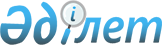 О внесении изменений и дополнений в приказ Министра финансов Республики Казахстан от 19 декабря 2008 года № 588 "Об утверждении перечня специфик экономической классификации расходов, в том числе видов расходов, по которым регистрация заключенных гражданско-правовых сделок является обязательной"
					
			Утративший силу
			
			
		
					Приказ Министра финансов Республики Казахстан от 14 января 2013 года № 17. Зарегистрирован в Министерстве юстиции Республики Казахстан 24 января 2013 года № 8289. Утратил силу приказом Министра финансов Республики Казахстан от 27 января 2016 года № 30      Сноска. Утратил силу приказом Министра финансов РК от 27.01.2016 № 30.      ПРИКАЗЫВАЮ:



      1. Внести в приказ Министра финансов Республики Казахстан от 19 декабря 2008 года № 588 «Об утверждении перечня специфик экономической классификации расходов, в том числе видов расходов, по которым регистрация заключенных гражданско-правовых сделок является обязательной» (зарегистрированный в Реестре государственной регистрации нормативных правовых актов за № 5419) следующие изменения и дополнения:



      в Перечне специфик экономической классификации расходов, в том числе видов расходов, по которым регистрация заключенных гражданско-правовых сделок является обязательной, утвержденном указанным приказом:



      в категории 1 «Текущие затраты»:



      в классе 01 «Затраты на товары и услуги»:



      в подклассе 120 «Взносы работодателей»:



      по специфике 123 «Взносы на обязательное страхование»:



      графу 7 «Примечание» изложить в следующей редакции:

      «Кроме гражданско-правовых сделок на поставку товаров (работ и услуг) при перечислении сумм на счета в Национальном Банке Республики Казахстан для конвертации и последующего перечисления на счет посольства Республики Казахстан за границей Торгового представительства Республики Казахстан в Российской Федерации по бюджетной программе «Услуги по реализации торговой политики» администратором которой является Министерство экономического развития и торговли Республики Казахстан, по бюджетной программе «Услуги по координации внешнеполитической деятельности», администратором которой является Министерство иностранных дел Республики Казахстан. Проведение платежей по расходам на сумму, не превышающую 100-кратного месячного расчетного показателя без заключения гражданско-правовой сделки, осуществляется на основании счета к оплате без приложения подтверждающих документов.»;



      в подклассе 140 «Приобретение запасов»



      по специфике 149 «Приобретение прочих запасов»:



      графу 6 «Виды расходов требующие обязательной регистрации гражданско-правовой сделки» изложить в следующей редакции:

      «Приобретение материалов и других запасов не предусмотренных по спецификам 141-144. Также по данной специфике отражаются затраты на приобретение предметов и материалов военного назначения.»;



      графу 7 «Примечание» изложить в следующей редакции:

      «Кроме гражданско-правовых сделок на поставку товаров (работ и услуг): при перечислении сумм на счета в Национальном Банке Республики Казахстан для конвертации и последующего перечисления на счета посольств Республики Казахстан за границей Торгового представительства Республики Казахстан в Российской Федерации по бюджетной программе «Услуги по реализации торговой политики» администратором которой является Министерство экономического развития и торговли Республики Казахстан, по бюджетной программе «Представление интересов Республики Казахстан за рубежом», по бюджетной программе «Услуги по координации внешнеполитической деятельности», бюджетной программе «Участие Республики Казахстан в международных организациях, иных международных и прочих органах», администратором которых является Министерство иностранных дел Республики Казахстан. Проведение платежей по расходам на сумму, не превышающую 100-кратного месячного расчетного показателя без заключения гражданско-правовой сделки, осуществляется на основании счета к оплате без приложения подтверждающих документов. При оплате расходов государственных учреждений, реализующих государственную политику и осуществляющих контрольно-надзорные полномочия в области технического регулирования и метрологии, связанным с покупкой и испытанием образцов товаров для осуществления государственного надзора за их качеством и безопасностью в сфере их реализации с использованием корпоративной платежной карточки регистрация гражданско-правовой сделки не требуется.»;



      в подклассе 150 «Приобретение услуг и работ»:



      по специфике 151 «Оплата коммунальных услуг»:



      графу 7 «Примечание» изложить в следующей редакции:

      «Кроме гражданско-правовых сделок на поставку товаров (работ и услуг): при перечислении сумм на счета в Национальном Банке Республики Казахстан для конвертации и последующего перечисления на счета посольств Республики Казахстан за границей Торгового представительства Республики Казахстан в Российской Федерации по бюджетной программе «Услуги по реализации торговой политики» администратором которой является Министерство экономического развития и торговли Республики Казахстан, по бюджетной программе «Услуги по координации внешнеполитической деятельности», администратором которой является Министерство иностранных дел Республики Казахстан.»;



      по специфике 152 «Оплата услуг связи»:



      графу 7 «Примечание» изложить в следующей редакции:

      «Кроме гражданско-правовых сделок на поставку товаров (работ и услуг): при перечислении сумм на счета в Национальном Банке Республики Казахстан для конвертации и последующего перечисления на счета посольств Республики Казахстан за границей Торгового представительства Республики Казахстан в Российской Федерации по бюджетной программе «Услуги по реализации торговой политики» администратором которой является Министерство экономического развития и торговли Республики Казахстан, по бюджетной программе «Услуги по координации внешнеполитической деятельности», бюджетной программе «Участие Республики Казахстан в международных организациях, иных международных и прочих органах», администратором которых является Министерство иностранных дел Республики Казахстан.»;



      по специфике 153 «Оплата транспортных услуг»:



      графу 7 «Примечание» изложить в следующей редакции:

      «Кроме гражданско-правовых сделок на поставку товаров (работ и услуг): при перечислении сумм на счета в Национальном Банке Республики Казахстан для конвертации и последующего перечисления на счета посольств Республики Казахстан за границей Торгового представительства Республики Казахстан в Российской Федерации по бюджетной программе «Услуги по реализации торговой политики» администратором которой является Министерство экономического развития и торговли Республики Казахстан, по бюджетной программе «Услуги по координации внешнеполитической деятельности», бюджетной программе «Участие Республики Казахстан в международных организациях, иных международных и прочих органах», администратором которых является Министерство иностранных дел Республики Казахстан. Проведение платежей по расходам на сумму, не превышающую 100-кратного месячного расчетного показателя без заключения гражданско-правовой сделки, осуществляется на основании счета к оплате без приложения подтверждающих документов.»;



      по специфике 154 «Оплата за аренду помещения»:



      графу 7 «Примечание» изложить в следующей редакции:

      «Кроме гражданско-правовых сделок на поставку товаров (работ и услуг): при перечислении сумм на счета в Национальном Банке Республики Казахстан для конвертации и последующего перечисления на счета посольств Республики Казахстан за границей Торгового представительства Республики Казахстан в Российской Федерации по бюджетной программе «Услуги по реализации торговой политики» администратором которой является Министерство экономического развития и торговли Республики Казахстан, по бюджетной программе «Услуги по координации внешнеполитической деятельности», по бюджетной программе «Участие Республики Казахстан в международных организациях, иных международных и прочих органах», администратором которых является Министерство иностранных дел Республики Казахстан. Проведение платежей по расходам на сумму, не превышающую 100-кратного месячного расчетного показателя без заключения гражданско-правовой сделки, осуществляется на основании счета к оплате без приложения подтверждающих документов. Регистрация договоров, заключенных между государственными учреждениями, обслуживающимися в территориальных подразделениях казначейства, не осуществляется.»;



      по специфике 159 «Оплата прочих услуг и работ»:



      графу 7 «Примечание» изложить в следующей редакции:

      «Кроме гражданско-правовых сделок на поставку товаров (работ и услуг): при оплате расходов по индивидуальным (коллективным) трудовым договорам; при оплате банковских услуг; при перечислении сумм на счета в Национальном Банке Республики Казахстан для конвертации и последующего перечисления на счета посольств Республики Казахстан за границей Торгового представительства Республики Казахстан в Российской Федерации по бюджетной программе «Услуги по реализации торговой политики» администратором которой является Министерство экономического развития и торговли Республики Казахстан, по бюджетной программе «Услуги по координации внешнеполитической деятельности», по бюджетной программе «Участие Республики Казахстан в международных организациях, иных международных и прочих органах», по бюджетной программе «Защита и обеспечение прав и интересов граждан Республики Казахстан за рубежом» и бюджетной программе «Приобретение и строительство объектов недвижимости за рубежом для размещения дипломатических представительств Республики Казахстан», администратором которых является Министерство иностранных дел Республики Казахстан, при оплате расходов Международного Центра по регулированию Инвестиционных Споров в соответствии с Законом Республики Казахстан «О членстве Республики Казахстан в Международном Валютном Фонде, Международном Банке Реконструкции и Развития, Международной Финансовой Корпорации, Международной Ассоциации Развития, Многостороннем Агентстве Гарантии Инвестиций, Международном Центре по Урегулированию Инвестиционных споров, Европейском Банке Реконструкции и Развития, Азиатском Банке Развития, Исламском Банке Развития», при оплате арбитражных расходов и судебных расходов, вынесенных по решениям международных арбитражных органов и иностранных судов. Проведение платежей по расходам на сумму, не превышающую 100-кратного месячного расчетного показателя без заключения гражданско-правовой сделки, осуществляется на основании счета к оплате без приложения подтверждающих документов. При оплате комиссии за обслуживание банку, осуществляющему перевод средств правительственных внешних займов, регистрация гражданско-правовой сделки не требуется. При оплате расходов государственных учреждений, связанных с оплатой услуг аэропорта по обслуживанию воздушных судов военно-транспортной авиации Сил воздушной обороны Вооруженных сил, правоохранительных органов Республики Казахстан в странах дальнего и ближнего зарубежья при нахождении в служебных командировках с использованием корпоративной платежной карточки регистрация гражданско-правовой сделки не требуется.»;



      после строки «155»:



      графу 4 «Специфика» дополнить цифрами «156»;



      графу 5 «Название» дополнить предложением следующего содержания:

      «Оплата консалтинговых услуг и исследований»;



      графу 6 «Виды расходов требующие обязательной регистрации гражданско-правовой сделки» дополнить предложением следующего содержания:

      «Затраты на оплату консалтинговых услуг и исследований.»;



      в категории 2 «Капитальные затраты»:



      в классе 4 «Приобретение основного капитала»:



      в подклассе 430 «Капитальные затраты, направленные на развитие»:



      после строки «433»:



      графу 4 «Специфика» дополнить цифрами «434»;



      графу 5 «Название» дополнить предложением следующего содержания:

      «Создание, внедрение и развитие информационных систем»;



      графу 6 «Виды расходов требующие обязательной регистрации гражданско-правовой сделки» дополнить предложением следующего содержания:

      «Затраты на оплату услуг по созданию, внедрению и развитию информационных систем, а также затраты по приобретению основных средств и нематериальных активов, предусмотренных в технико-экономическом обосновании инвестиционного проекта.»;



      после строки «435»:



      графу 4 «Специфика» дополнить цифрами «436»;



      графу 5 «Название» дополнить предложением следующего содержания:

      «Реализация концессионных проектов на условии софинансирования из бюджета»;



      графу 6 «Виды расходов требующие обязательной регистрации гражданско-правовой сделки» дополнить предложением следующего содержания:

      «Затраты на реализацию концессионных проектов на условии софинансирования из бюджета.».



      2. Департаменту методологии бюджетных процедур Министерства финансов Республики Казахстан (Калиева А.Н.) обеспечить государственную регистрацию настоящего приказа в Министерстве юстиции Республики Казахстан.



      3. Настоящий приказ вводится в действие с 1 января 2013 года.      Министр финансов                           Б. Жамишев
					© 2012. РГП на ПХВ «Институт законодательства и правовой информации Республики Казахстан» Министерства юстиции Республики Казахстан
				